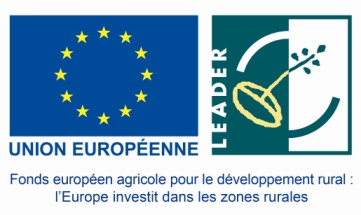 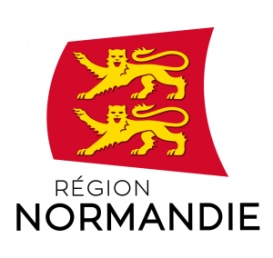 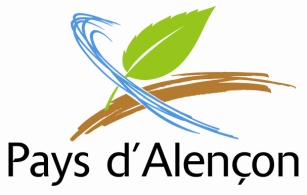 COMPTE-RENDU DU COMITÉ DE PROGRAMMATION LEADER 2014-2020DU GAL PAYS D’ALENÇON DU 17 DECEMBRE 2018à Alençon________Présents :Collège public (4 membres présents) :Régis CHEVALLIER, Président du GAL du Pays d’Alençon – TitulaireJean-Marie FIRMESSE, Conseiller communautaire de la Communauté Urbaine d’Alençon – TitulaireMonique NICOLAS LIBERGE, Vice-Présidente du PNR Normandie-Maine - TitulaireMichel SALMON, Conseiller communautaire de la CDC Vallée de la Haute Sarthe – TitulaireCollège privé (8 membres présents) :Lionel CORBIERE, Directeur de la Mission Locale du Pays d’Alençon – TitulairePatrick FROUARD, Administrateur de la Fédération Familles Rurales de l’Orne – TitulaireGilles HAVARD, Délégué aux relations territoriales au sein du Groupe La Poste – TitulaireLaurence LUBRUN, Administratrice de la Chambre d’Agriculture de l’Orne – TitulaireRémy MESNIL, Membre du CLE Initiatives Orne du Pays d’Alençon – TitulaireClaude MORIN, Administrateur de la CCI Le Mans – Sarthe - TitulaireFrançois ROBLIN, Directeur du CAUE de l’Orne – TitulaireDominique VONTHRON, Président de la Chambre de Métiers et de l’Artisanat interdépartementale Calvados-Orne – Délégation Orne – TitulaireInvités :Yves LECORGNE, Chargé de mission - Conseil Régional de Normandie (service instructeur)Sophie DOUVRY, Conseillère départementale – Conseil départemental de l’OrneEdmée DUFEU, Chargée de mission LEADER du Pays d’AlençonPatricia NOAL, Directrice en charge du programme LEADER du Pays d’AlençonBastien PAJOT, Chargé de mission LEADER du Pays d’AlençonExcusés :Christophe de BALORRE, Président du Conseil départemental de l’OrneMicheline CHOLLET, Conseillère Communautaire de la CDC des Sources de l’Orne – TitulaireRémi BARRÉ, Conseiller Communautaire de la CDC des Sources de l’Orne – SuppléantGérard LURCON, Vice-Président de la Communauté Urbaine d’Alençon – TitulaireJérôme LARCHEVEQUE, Conseiller Communautaire de la Communauté Urbaine d’Alençon – TitulaireChristophe ROMET, CCI Portes de Normandie – TitulaireMarc de GOUVION SAINT-CYR, CCI Portes de Normandie – SuppléantPierre SENANT, CCI Portes de Normandie – SuppléantGuy DESCHOOLMEESTER, Président de la Chambre de Métiers et de l’Artisanat de la Sarthe – TitulaireGeorges DARTHEVEL, Chambre de Métiers et de l’Artisanat de la Sarthe – SuppléantGérard BOIS, Chambre de Métiers et de l’Artisanat de la Sarthe – SuppléantSandrine DEMOLES, Directrice de la Fédération ornaise des ADMR – TitulaireJean-Jacques MENARD, Fédération ornaise des ADMR – SuppléantNombre de membres présents : 12 dont 8 appartenant au collège privé.Pour respecter la règle du double quorum, au minimum 11 membres doivent être présents au comité dont 6 au moins appartiennent au collège privé. La règle du double quorum est respectée, les décisions prises lors du comité de programmation du 17 décembre 2018 sont par conséquent valides. Le neuvième comité de programmation LEADER du Pays d’Alençon s’est tenu à la Chambre d’Agriculture de l’Orne à Alençon.Ordre du jour :Etat de la mise en œuvre du programme LEADERExamen de 4 dossiers pour un avis d’opportunité5.	Examen de 1 dossier pour un avis définitif6.	Questions diversesIl est rappelé que les membres délibérants présents au comité de programmation s’engagent à faire connaître au Président du comité toute situation constitutive d’un conflit d’intérêts ou susceptibles de conduire à un conflit d’intérêtsà ne pas prendre part à la décision relative aux opérations sur lesquelles il se trouverait en situation de conflit d’intérêts.1. ETAT DE LA MISE EN œuvre DU PROGRAMME LEADER AU NIVEAU NATIONALAu niveau national au 30/09/2018 : +700 millions € de FEADER attribués pour le programme LEADER 2014-2020Le programme LEADER 2014-2020 est confronté à un important retard dans sa mise en œuvre en raison d’un dysfonctionnement franco-français. Le transfert de l’autorité de gestion aux régions, le déploiement de l’outil OSIRIS très tardivement en 2018, la réorganisation des régions suite aux fusions, la sur-réglementation française… sont autant de raisons qui expliquent ce retard dans l’instruction des demandes de subvention et de paiement. La France pointe ainsi à l’avant dernière place devant la Slovaquie en termes de paiement et n’a programmé qu’un peu plus de 11% de son enveloppe FEADER de 703,7 millions €. Les membres du comité ont souligné que ce dysfonctionnement n’est pas spécifique au programme LEADER. Tous les fonds européens sont ainsi impactés par cette lourdeur administrative arrivant à des délais de paiement de plus de 2 ans après la réalisation des opérations. Cette situation impacte l’image de l’Europe et fragilise les porteurs de projet et le territoire par un ralentissement des investissements. La région Normandie est consciente de la situation, l’équipe en charge de la mise en œuvre du programme LEADER a ainsi été renforcée  mais une période de formation de ces nouvelles personnes recrutées a été nécessaire. Par ailleurs, pour trouver des solutions afin d’éviter tout dégagement d’office en 2018, le Président, Hervé Morin, a réuni les GAL normands début septembre 2018. Une nouvelle rencontre est prévue à la fin du premier trimestre 2019…2. ETAT DE LA MISE EN œuvre DU PROGRAMME LEADER du GAL PAYS D’ALENCON 8 comités de programmation LEADER depuis le lancement du programme en 2016 37 avis d’opportunité favorables, 2 avis d’opportunité défavorables et 1 dossier abandonné 14 avis définitifs favorables 21,24 % de l’enveloppe LEADER programmée, soit 490 607 € 11,3 % de l’enveloppe LEADER payée, soit 267 000 €Etat d’avancement du programme LEADER du GAL Pays d’Alençon au 17/12/2018  Le GAL du Pays d’Alençon a atteint l’objectif fixé dans sa convention de mise en œuvre du programme LEADER de justifier le paiement de 10% de son enveloppe au 31 décembre 2018. Au 31 décembre 2019, le GAL du Pays d’Alençon devra justifier d’un taux de paiement de 20% de son enveloppe, soit 461 880 €.3. EXAMEN DE 4 DOSSIERS POUR UN AVIS D’OPPORTUNITEAvant l’examen du dossier pour avis d’opportunité, une présentation du projet est faite aux membres du comité (cf. guide de réunion – fiche de présentation de chaque dossier). Ensuite, la proposition de notation du dossier formulée par les membres du comité technique réuni le 5 décembre dernier est indiquée aux membres du comité de programmation avant qu’ils donnent leur avis.Dossier « Consolidation et développement de la plateforme Mobijump » - Centre social Edith BonnemAnalyse du comité de programmation LEADERContribution du projet au programme LEADER 				2 sur 4Périmètre et innovation							3 sur 6Dimension partenariale du projet 						4 sur 5Faisabilité technique et économique du projet 				3 sur 5Fiche action 4 : Promouvoir de nouvelles solutions alternativeset interconnectées de transport						8 sur 10TOTAL	   20 sur 30  Avis d’opportunité favorable des membres présents du comité de programmation LEADER. Dossier « Installation d’une station d’avitaillement en Gaz Naturel Comprimé pour véhicule » - Territoire d’énergie Orne (Te61)Analyse du comité de programmation LEADERContribution du projet au programme LEADER				2 sur 4	Rayonnement, innovation et emploi 					4 sur 6Dimension partenariale du projet 						1 sur 5Faisabilité technique et économique du projet 				4 sur 5Fiche action 4 : Promouvoir de nouvelles solutions alternativeset interconnectées de transport						6 sur 10TOTAL	   17 sur 30  Avis d’opportunité favorable des membres du comité de programmation LEADER. Dossier « Intégrer le numérique pour faciliter l’insertion professionnelle et sociale des jeunes » - Mission Locale du Pays d’AlençonAnalyse du comité de programmation LEADERContribution du projet au programme LEADER				3 sur 4	Rayonnement, innovation et emploi 					5 sur 6Dimension partenariale du projet 						2 sur 5Faisabilité technique et économique du projet 				4 sur 5Fiche action 5 : Développer de nouveaux services par le numérique              6 sur 10TOTAL	   20 sur 30  Avis d’opportunité favorable des membres du comité de programmation LEADER. Monsieur Lionel CORBIERE, Directeur de la Mission Locale du Pays d’Alençon, a quitté la salle de réunion afin de ne pas prendre part aux échanges et à la décision de pré-sélection de cette opération.Dossier « Eco-réhabilitation d’un bâti ancien en vue d’en faire un pôle ressource en faveur du développement durable » - CDC Sources de l’OrneAnalyse du comité de programmation LEADERContribution du projet au programme LEADER				2 sur 4	Rayonnement, innovation et emploi 					6 sur 6Dimension partenariale du projet 						5 sur 5Faisabilité technique et économique du projet 				4 sur 5Fiche action 7 : S’appuyer sur des équipements performants		              9 sur 10TOTAL	   26 sur 30  Avis d’opportunité favorable des membres du comité de programmation LEADER. 3. EXAMEN DE 1 DOSSIER POUR UN AVIS DEFINITIFDossier « Développement de web média "in sitU"» - Les OuraniesPour rappel : avis d’opportunité favorable au comité de programmation LEADER du 27/11/2017 (Grille de sélection : 18/30).Rapport d’instruction validé le 17 décembre 2018Budget prévisionnel : Avis définitif favorable des membres du comité de programmation LEADER pour octroyer une aide FEADER de 6 186,45 € aux Ouranies.Récapitulatif de la programmation par fiche action Etat de la programmation LEADER :  ► 15 dossiers programmés pour 496 793,65 € d’aides FEADER, soit 21,5 % de l’enveloppe LEADER programmée au 17/12/2018.5. Questions diverses Programmation des prochains comités de programmation LEADER jusqu’au 15 juillet 2019 : 18 mars 2019 à 17h1er juillet 2019 à 17h.Alençon, le 19 décembre 2018Le Président du GAL,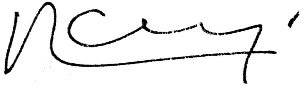 Régis CHEVALLIERPaysMontant Mesure LEADERPaiement1Danemark63,9 millions €43,7%2Royaume Uni281,9 millions €31%3Finlande127,07 millions €29,8%4Estonie72 millions €27%…10Allemagne1 308,6 millions €15,9%…14Espagne858,3 millions €12,4%…20Italie617,7 5,3%…27FRANCE703,7 millions €2,8%28Slovaquie77,9 millions €0,9%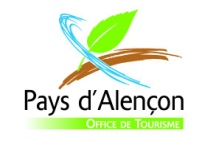 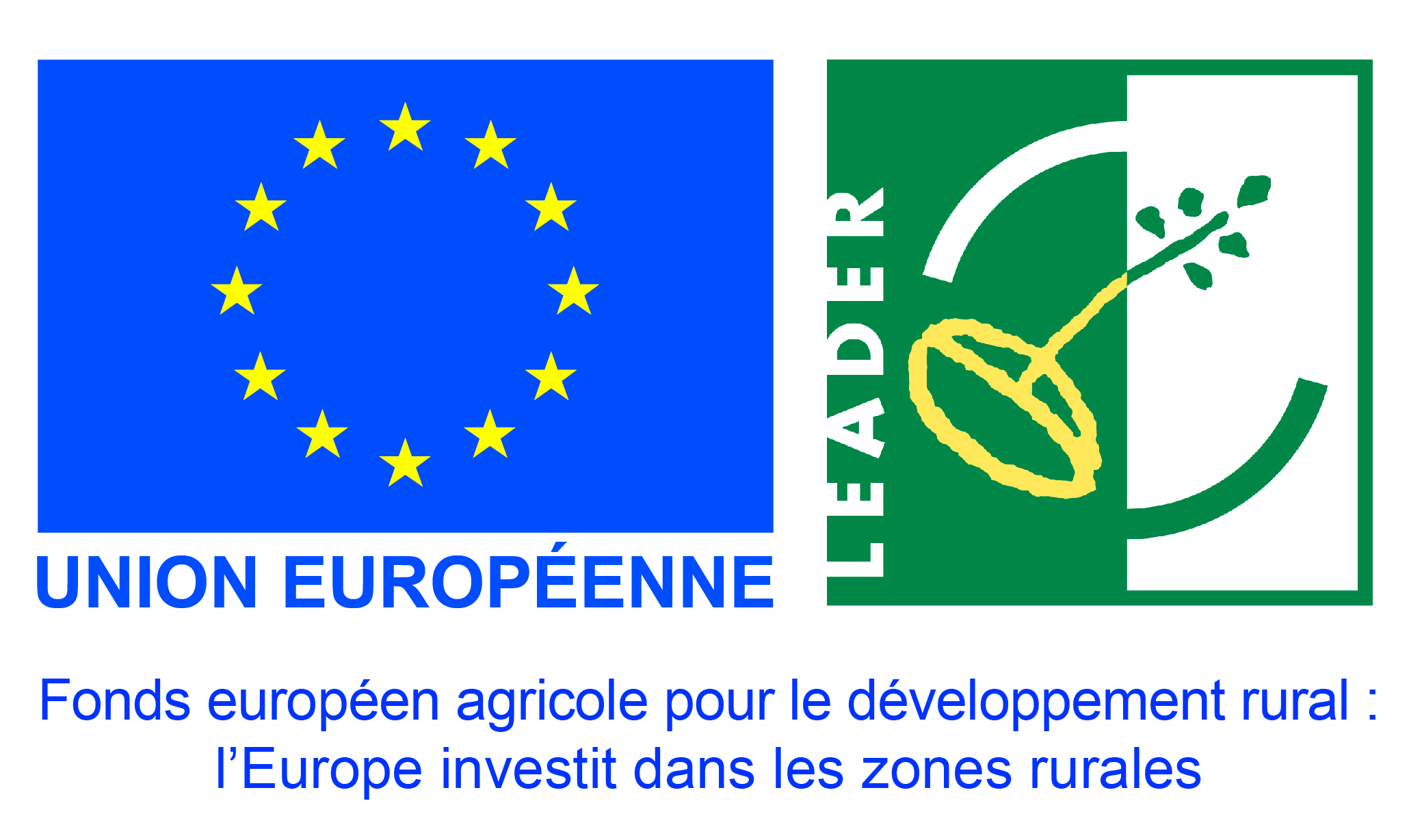 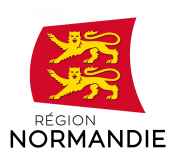 GAL PAYS D'ALENCONGAL PAYS D'ALENCONGAL PAYS D'ALENCONGAL PAYS D'ALENCONGAL PAYS D'ALENCONGAL PAYS D'ALENCONGAL PAYS D'ALENCONGAL PAYS D'ALENCONGAL PAYS D'ALENCONGAL PAYS D'ALENCONGAL PAYS D'ALENCONGAL PAYS D'ALENCONGAL PAYS D'ALENCONGAL PAYS D'ALENCONGAL PAYS D'ALENCONGAL PAYS D'ALENCONGAL PAYS D'ALENCONGAL PAYS D'ALENCONGAL PAYS D'ALENCONGAL PAYS D'ALENCONGAL PAYS D'ALENCONGAL PAYS D'ALENCONGAL PAYS D'ALENCONGAL PAYS D'ALENCONGAL PAYS D'ALENCONGAL PAYS D'ALENCONETAT D'AVANCEMENT DE LA PROGRAMMATION AU 17 DECEMBRE 2018ETAT D'AVANCEMENT DE LA PROGRAMMATION AU 17 DECEMBRE 2018ETAT D'AVANCEMENT DE LA PROGRAMMATION AU 17 DECEMBRE 2018ETAT D'AVANCEMENT DE LA PROGRAMMATION AU 17 DECEMBRE 2018ETAT D'AVANCEMENT DE LA PROGRAMMATION AU 17 DECEMBRE 2018ETAT D'AVANCEMENT DE LA PROGRAMMATION AU 17 DECEMBRE 2018ETAT D'AVANCEMENT DE LA PROGRAMMATION AU 17 DECEMBRE 2018ETAT D'AVANCEMENT DE LA PROGRAMMATION AU 17 DECEMBRE 2018ETAT D'AVANCEMENT DE LA PROGRAMMATION AU 17 DECEMBRE 2018ETAT D'AVANCEMENT DE LA PROGRAMMATION AU 17 DECEMBRE 2018ETAT D'AVANCEMENT DE LA PROGRAMMATION AU 17 DECEMBRE 2018ETAT D'AVANCEMENT DE LA PROGRAMMATION AU 17 DECEMBRE 2018ETAT D'AVANCEMENT DE LA PROGRAMMATION AU 17 DECEMBRE 2018ETAT D'AVANCEMENT DE LA PROGRAMMATION AU 17 DECEMBRE 2018ETAT D'AVANCEMENT DE LA PROGRAMMATION AU 17 DECEMBRE 2018ETAT D'AVANCEMENT DE LA PROGRAMMATION AU 17 DECEMBRE 2018ETAT D'AVANCEMENT DE LA PROGRAMMATION AU 17 DECEMBRE 2018ETAT D'AVANCEMENT DE LA PROGRAMMATION AU 17 DECEMBRE 2018ETAT D'AVANCEMENT DE LA PROGRAMMATION AU 17 DECEMBRE 2018ETAT D'AVANCEMENT DE LA PROGRAMMATION AU 17 DECEMBRE 2018ETAT D'AVANCEMENT DE LA PROGRAMMATION AU 17 DECEMBRE 2018ETAT D'AVANCEMENT DE LA PROGRAMMATION AU 17 DECEMBRE 2018ETAT D'AVANCEMENT DE LA PROGRAMMATION AU 17 DECEMBRE 2018ETAT D'AVANCEMENT DE LA PROGRAMMATION AU 17 DECEMBRE 2018ETAT D'AVANCEMENT DE LA PROGRAMMATION AU 17 DECEMBRE 2018ETAT D'AVANCEMENT DE LA PROGRAMMATION AU 17 DECEMBRE 2018Maître d'ouvrageMaître d'ouvrageMaître d'ouvrageOpérationOpérationOpérationPRE-SELECTION                                             avis d'opportunitéPRE-SELECTION                                             avis d'opportunitéPROGRAMMATION                                                                                                    avis définitifPROGRAMMATION                                                                                                    avis définitifPROGRAMMATION                                                                                                    avis définitifPROGRAMMATION                                                                                                    avis définitifPROGRAMMATION                                                                                                    avis définitifPROGRAMMATION                                                                                                    avis définitifPROGRAMMATION                                                                                                    avis définitifPROGRAMMATION                                                                                                    avis définitifPROGRAMMATION                                                                                                    avis définitifPROGRAMMATION                                                                                                    avis définitifPROGRAMMATION                                                                                                    avis définitifTaux de programmationPAIEMENTPAIEMENTPAIEMENTPAIEMENTPAIEMENTTaux de paiementTaux de paiementTaux de paiementMaître d'ouvrageMaître d'ouvrageMaître d'ouvrageOpérationOpérationOpérationCP LEADERNotation (sur 30)CP LEADERCP LEADERCP LEADERCoût total éligibleCoût total éligibleCoût total éligibleCoût total éligible Aide LEADER notifiée  Aide LEADER notifiée  Aide LEADER notifiée  Aide LEADER notifiée Taux de programmationCoût total réaliséCoût total réaliséCoût total réaliséAide LEADER verséeAide LEADER verséeTaux de paiementTaux de paiementTaux de paiementFICHE ACTION 1 : DEVELOPPER L'OBSERVATION ET L'ANALYSE TERRITORIALESFICHE ACTION 1 : DEVELOPPER L'OBSERVATION ET L'ANALYSE TERRITORIALESFICHE ACTION 1 : DEVELOPPER L'OBSERVATION ET L'ANALYSE TERRITORIALESFICHE ACTION 1 : DEVELOPPER L'OBSERVATION ET L'ANALYSE TERRITORIALESFICHE ACTION 1 : DEVELOPPER L'OBSERVATION ET L'ANALYSE TERRITORIALESFICHE ACTION 1 : DEVELOPPER L'OBSERVATION ET L'ANALYSE TERRITORIALESFICHE ACTION 1 : DEVELOPPER L'OBSERVATION ET L'ANALYSE TERRITORIALESFICHE ACTION 1 : DEVELOPPER L'OBSERVATION ET L'ANALYSE TERRITORIALESENVELOPPE FEADERENVELOPPE FEADERENVELOPPE FEADERENVELOPPE FEADERENVELOPPE FEADERENVELOPPE FEADERENVELOPPE FEADER      110 000,00 €       110 000,00 €       110 000,00 €       110 000,00 € CDC Vallée de la Haute SartheCDC Vallée de la Haute SartheCDC Vallée de la Haute SartheElaboration du projet de territoireElaboration du projet de territoireElaboration du projet de territoire29/05/20172827/11/201727/11/201727/11/2017         7 200,00 €          7 200,00 €          7 200,00 €          7 200,00 €            5 760,00 €            5 760,00 €            5 760,00 €            5 760,00 €       7 200,00 €       7 200,00 €       7 200,00 €         5 760,00 €         5 760,00 € TOTAL FICHE ACTION 1TOTAL FICHE ACTION 1TOTAL FICHE ACTION 1TOTAL FICHE ACTION 1TOTAL FICHE ACTION 1TOTAL FICHE ACTION 1TOTAL FICHE ACTION 1TOTAL FICHE ACTION 1TOTAL FICHE ACTION 1TOTAL FICHE ACTION 1TOTAL FICHE ACTION 1         7 200,00 €          7 200,00 €          7 200,00 €          7 200,00 €            5 760,00 €            5 760,00 €            5 760,00 €            5 760,00 € 5,24%      7 200,00 €       7 200,00 €       7 200,00 €         5 760,00 €         5 760,00 € 5,24%5,24%5,24%FICHE ACTION 2 : PROMOUVOIR LES PROJETS ENERGETIQUES ET DURABLESFICHE ACTION 2 : PROMOUVOIR LES PROJETS ENERGETIQUES ET DURABLESFICHE ACTION 2 : PROMOUVOIR LES PROJETS ENERGETIQUES ET DURABLESFICHE ACTION 2 : PROMOUVOIR LES PROJETS ENERGETIQUES ET DURABLESFICHE ACTION 2 : PROMOUVOIR LES PROJETS ENERGETIQUES ET DURABLESFICHE ACTION 2 : PROMOUVOIR LES PROJETS ENERGETIQUES ET DURABLESFICHE ACTION 2 : PROMOUVOIR LES PROJETS ENERGETIQUES ET DURABLESFICHE ACTION 2 : PROMOUVOIR LES PROJETS ENERGETIQUES ET DURABLESENVELOPPE FEADERENVELOPPE FEADERENVELOPPE FEADERENVELOPPE FEADERENVELOPPE FEADERENVELOPPE FEADERENVELOPPE FEADER      200 000,00 €       200 000,00 €       200 000,00 €       200 000,00 € Pays d'AlençonPays d'AlençonPays d'AlençonEtude pré-opérationnelle d'OPAH sur la commune nouvelle de Villeneuve en Perseigne et la CDC du SaosnoisEtude pré-opérationnelle d'OPAH sur la commune nouvelle de Villeneuve en Perseigne et la CDC du SaosnoisEtude pré-opérationnelle d'OPAH sur la commune nouvelle de Villeneuve en Perseigne et la CDC du Saosnois18/04/201621,504/07/201604/07/201604/07/2016       25 020,55 €        25 020,55 €        25 020,55 €        25 020,55 €          20 000,00 €          20 000,00 €          20 000,00 €          20 000,00 €     27 558,08 €     27 558,08 €     27 558,08 €      20 000,00 €      20 000,00 € Pays d'AlençonPays d'AlençonPays d'AlençonMise en œuvre du défi Familles à énergie positive - hiver 2015/2016Mise en œuvre du défi Familles à énergie positive - hiver 2015/2016Mise en œuvre du défi Familles à énergie positive - hiver 2015/201618/04/201618CE 16/04/18CE 16/04/18CE 16/04/18       16 447,49 €        16 447,49 €        16 447,49 €        16 447,49 €          11 399,07 €          11 399,07 €          11 399,07 €          11 399,07 € TOTAL FICHE ACTION 2TOTAL FICHE ACTION 2TOTAL FICHE ACTION 2TOTAL FICHE ACTION 2TOTAL FICHE ACTION 2TOTAL FICHE ACTION 2TOTAL FICHE ACTION 2TOTAL FICHE ACTION 2TOTAL FICHE ACTION 2TOTAL FICHE ACTION 2TOTAL FICHE ACTION 2       41 468,04 €        41 468,04 €        41 468,04 €        41 468,04 €          31 399,07 €          31 399,07 €          31 399,07 €          31 399,07 € 15,70%27 558,08 € 27 558,08 € 27 558,08 €      20 000,00 €      20 000,00 € 10%10%10%FICHE ACTION 3 : CONSOLIDER LE RESEAU ASSOCIATIF ET COOPERATIFFICHE ACTION 3 : CONSOLIDER LE RESEAU ASSOCIATIF ET COOPERATIFFICHE ACTION 3 : CONSOLIDER LE RESEAU ASSOCIATIF ET COOPERATIFFICHE ACTION 3 : CONSOLIDER LE RESEAU ASSOCIATIF ET COOPERATIFFICHE ACTION 3 : CONSOLIDER LE RESEAU ASSOCIATIF ET COOPERATIFFICHE ACTION 3 : CONSOLIDER LE RESEAU ASSOCIATIF ET COOPERATIFFICHE ACTION 3 : CONSOLIDER LE RESEAU ASSOCIATIF ET COOPERATIFFICHE ACTION 3 : CONSOLIDER LE RESEAU ASSOCIATIF ET COOPERATIFENVELOPPE FEADERENVELOPPE FEADERENVELOPPE FEADERENVELOPPE FEADERENVELOPPE FEADERENVELOPPE FEADERENVELOPPE FEADER      150 000,00 €       150 000,00 €       150 000,00 €       150 000,00 € TOTAL FICHE ACTION 3TOTAL FICHE ACTION 3TOTAL FICHE ACTION 3TOTAL FICHE ACTION 3TOTAL FICHE ACTION 3TOTAL FICHE ACTION 3TOTAL FICHE ACTION 3TOTAL FICHE ACTION 3TOTAL FICHE ACTION 3TOTAL FICHE ACTION 3TOTAL FICHE ACTION 3                        -   €                         -   €                         -   €                         -   € 0,00%0,00%0,00%0,00%FICHE ACTION 4 : ENCOURAGER LA MOBILITE DURABLEFICHE ACTION 4 : ENCOURAGER LA MOBILITE DURABLEFICHE ACTION 4 : ENCOURAGER LA MOBILITE DURABLEFICHE ACTION 4 : ENCOURAGER LA MOBILITE DURABLEFICHE ACTION 4 : ENCOURAGER LA MOBILITE DURABLEFICHE ACTION 4 : ENCOURAGER LA MOBILITE DURABLEFICHE ACTION 4 : ENCOURAGER LA MOBILITE DURABLEFICHE ACTION 4 : ENCOURAGER LA MOBILITE DURABLEENVELOPPE FEADERENVELOPPE FEADERENVELOPPE FEADERENVELOPPE FEADERENVELOPPE FEADERENVELOPPE FEADERENVELOPPE FEADER      150 000,00 €       150 000,00 €       150 000,00 €       150 000,00 € TE61TE61TE61Déploiement du réseau d'infrastructures de recharge pour véhicules électriques (23 bornes électriques)Déploiement du réseau d'infrastructures de recharge pour véhicules électriques (23 bornes électriques)Déploiement du réseau d'infrastructures de recharge pour véhicules électriques (23 bornes électriques)18/04/20162219/03/201819/03/201819/03/2018    153 338,80 €     153 338,80 €     153 338,80 €     153 338,80 €          15 000,00 €          15 000,00 €          15 000,00 €          15 000,00 € TOTAL FICHE ACTION 4TOTAL FICHE ACTION 4TOTAL FICHE ACTION 4TOTAL FICHE ACTION 4TOTAL FICHE ACTION 4TOTAL FICHE ACTION 4TOTAL FICHE ACTION 4TOTAL FICHE ACTION 4TOTAL FICHE ACTION 4TOTAL FICHE ACTION 4TOTAL FICHE ACTION 4    153 338,80 €     153 338,80 €     153 338,80 €     153 338,80 €          15 000,00 €          15 000,00 €          15 000,00 €          15 000,00 € 10,00%                   -   €                    -   €                    -   €                     -   €                     -   € 0,00%0,00%0,00%FICHE ACTION 5 : DEVELOPPER DE NOUVEAUX SERVICES PAR LE NUMERIQUEFICHE ACTION 5 : DEVELOPPER DE NOUVEAUX SERVICES PAR LE NUMERIQUEFICHE ACTION 5 : DEVELOPPER DE NOUVEAUX SERVICES PAR LE NUMERIQUEFICHE ACTION 5 : DEVELOPPER DE NOUVEAUX SERVICES PAR LE NUMERIQUEFICHE ACTION 5 : DEVELOPPER DE NOUVEAUX SERVICES PAR LE NUMERIQUEFICHE ACTION 5 : DEVELOPPER DE NOUVEAUX SERVICES PAR LE NUMERIQUEFICHE ACTION 5 : DEVELOPPER DE NOUVEAUX SERVICES PAR LE NUMERIQUEFICHE ACTION 5 : DEVELOPPER DE NOUVEAUX SERVICES PAR LE NUMERIQUEENVELOPPE FEADERENVELOPPE FEADERENVELOPPE FEADERENVELOPPE FEADERENVELOPPE FEADERENVELOPPE FEADERENVELOPPE FEADER      100 000,00 €       100 000,00 €       100 000,00 €       100 000,00 € CCI Portes de NormandieCCI Portes de NormandieCCI Portes de NormandiePremier forum des métiers du numérique, SILIC#ORNE ValléePremier forum des métiers du numérique, SILIC#ORNE ValléePremier forum des métiers du numérique, SILIC#ORNE Vallée04/07/201620,529/05/201729/05/201729/05/2017       17 620,92 €        17 620,92 €        17 620,92 €        17 620,92 €          10 281,81 €          10 281,81 €          10 281,81 €          10 281,81 € TOTAL FICHE ACTION 5TOTAL FICHE ACTION 5TOTAL FICHE ACTION 5TOTAL FICHE ACTION 5TOTAL FICHE ACTION 5TOTAL FICHE ACTION 5TOTAL FICHE ACTION 5TOTAL FICHE ACTION 5TOTAL FICHE ACTION 5TOTAL FICHE ACTION 5TOTAL FICHE ACTION 5       17 620,92 €        17 620,92 €        17 620,92 €        17 620,92 €          10 281,81 €          10 281,81 €          10 281,81 €          10 281,81 € 10,28%                   -   €                    -   €                    -   €                     -   €                     -   € 0,00%0,00%0,00%FICHE ACTION 6 : CONSTRUIRE UN TERRITOIRE SOLIDAIREFICHE ACTION 6 : CONSTRUIRE UN TERRITOIRE SOLIDAIREFICHE ACTION 6 : CONSTRUIRE UN TERRITOIRE SOLIDAIREFICHE ACTION 6 : CONSTRUIRE UN TERRITOIRE SOLIDAIREFICHE ACTION 6 : CONSTRUIRE UN TERRITOIRE SOLIDAIREFICHE ACTION 6 : CONSTRUIRE UN TERRITOIRE SOLIDAIREFICHE ACTION 6 : CONSTRUIRE UN TERRITOIRE SOLIDAIREFICHE ACTION 6 : CONSTRUIRE UN TERRITOIRE SOLIDAIREENVELOPPE FEADERENVELOPPE FEADERENVELOPPE FEADERENVELOPPE FEADERENVELOPPE FEADERENVELOPPE FEADERENVELOPPE FEADER      180 000,00 €       180 000,00 €       180 000,00 €       180 000,00 € Association Les Bambins sagiensAssociation Les Bambins sagiensAssociation Les Bambins sagiensCréation d'une maison d'assistantes maternelles Création d'une maison d'assistantes maternelles Création d'une maison d'assistantes maternelles 18/04/201617,504/07/201604/07/201604/07/2016         3 593,18 €          3 593,18 €          3 593,18 €          3 593,18 €            2 800,00 €            2 800,00 €            2 800,00 €            2 800,00 € CDC Vallée de la Haute SartheCDC Vallée de la Haute SartheCDC Vallée de la Haute SartheCréation d'une aire de loisirs intergénérationnelle au Mêle sur SartheCréation d'une aire de loisirs intergénérationnelle au Mêle sur SartheCréation d'une aire de loisirs intergénérationnelle au Mêle sur Sarthe18/04/201624,504/07/201604/07/201604/07/2016       49 125,75 €        49 125,75 €        49 125,75 €        49 125,75 €          40 000,00 €          40 000,00 €          40 000,00 €          40 000,00 € Hôpital de SéesHôpital de SéesHôpital de SéesCréation d'une permanence de consultations de cardiologieCréation d'une permanence de consultations de cardiologieCréation d'une permanence de consultations de cardiologie19/03/2018   19,50 € 02/07/201802/07/201802/07/2018       55 503,22 €        55 503,22 €        55 503,22 €        55 503,22 €          40 000,00 €          40 000,00 €          40 000,00 €          40 000,00 €     55 503,22 €     55 503,22 €     55 503,22 €      40 000,00 €      40 000,00 € TOTAL FICHE ACTION 6TOTAL FICHE ACTION 6TOTAL FICHE ACTION 6TOTAL FICHE ACTION 6TOTAL FICHE ACTION 6TOTAL FICHE ACTION 6TOTAL FICHE ACTION 6TOTAL FICHE ACTION 6TOTAL FICHE ACTION 6TOTAL FICHE ACTION 6TOTAL FICHE ACTION 6    308 222,15 €     308 222,15 €     308 222,15 €     308 222,15 €          82 800,00 €          82 800,00 €          82 800,00 €          82 800,00 € 46,00%    55 503,22 €     55 503,22 €     55 503,22 €      40 000,00 €      40 000,00 € 22,22%22,22%22,22%Maître d'ouvrageOpérationPRE-SELECTION                                             avis d'opportunitéPRE-SELECTION                                             avis d'opportunitéPROGRAMMATION                                                                                                    avis définitifPROGRAMMATION                                                                                                    avis définitifPROGRAMMATION                                                                                                    avis définitifTaux de programmationPAIEMENTPAIEMENTTaux de paiementMaître d'ouvrageOpérationCP LEADERNotation (sur 30)CP LEADERCoût total éligible Aide LEADER notifiée Taux de programmationCoût total réaliséAide LEADER verséeTaux de paiementFICHE ACTION 7 : S'APPUYER SUR DES EQUIPEMENTS PERFORMANTSFICHE ACTION 7 : S'APPUYER SUR DES EQUIPEMENTS PERFORMANTSFICHE ACTION 7 : S'APPUYER SUR DES EQUIPEMENTS PERFORMANTSFICHE ACTION 7 : S'APPUYER SUR DES EQUIPEMENTS PERFORMANTSENVELOPPE FEADERENVELOPPE FEADER      700 000,00 € ALTHEADéveloppement de l'offre d'hébergement temporaire pour les jeunes en alternance du FJT18/04/20162029/05/2017        955 000,00 €          91 000,00 € TOTAL FICHE ACTION 7TOTAL FICHE ACTION 7TOTAL FICHE ACTION 7TOTAL FICHE ACTION 7TOTAL FICHE ACTION 7        955 000,00 €          91 000,00 € 13,00%                   -   €                   -   € 0,00%FICHE ACTION 8 : REDYNAMISER L'ECONOMIE DE PROXIMITEFICHE ACTION 8 : REDYNAMISER L'ECONOMIE DE PROXIMITEFICHE ACTION 8 : REDYNAMISER L'ECONOMIE DE PROXIMITEFICHE ACTION 8 : REDYNAMISER L'ECONOMIE DE PROXIMITEENVELOPPE FEADERENVELOPPE FEADER      200 000,00 € Mme LIEURAYMaintien du commerce Tabac-Presse-Jeux-Cadeaux18/04/201623,508/12/2016          23 525,00 €          14 115,00 € CCI Portes de NormandieRedynamiser le commerce de l'hyper centre d'Alençon08/12/201625,529/05/2017          41 307,95 €          31 290,36 € Commune de Saint Denis sur SarthonImplantation d'une boulangerie-pâtisserie04/07/2016174/07/2016 CE        188 851,67 €          40 000,00 €   195 570,95 €     32 000,00 € TOTAL FICHE ACTION 8TOTAL FICHE ACTION 8TOTAL FICHE ACTION 8TOTAL FICHE ACTION 8TOTAL FICHE ACTION 8          64 832,95 €          85 405,36 € 42,70%  195 570,95 €     32 000,00 € 16,00%FICHE ACTION 9 : STRUCTURER UNE OFFRE TOURISTIQUE DE PROXIMITEFICHE ACTION 9 : STRUCTURER UNE OFFRE TOURISTIQUE DE PROXIMITEFICHE ACTION 9 : STRUCTURER UNE OFFRE TOURISTIQUE DE PROXIMITEFICHE ACTION 9 : STRUCTURER UNE OFFRE TOURISTIQUE DE PROXIMITE      120 000,00 € TOTAL FICHE ACTION 9TOTAL FICHE ACTION 9TOTAL FICHE ACTION 9TOTAL FICHE ACTION 9TOTAL FICHE ACTION 9                        -   € 0,00%0,00%FICHE ACTION 10 : COOPERER POUR PARTAGER, EXPERIMENTER ET INNOVERFICHE ACTION 10 : COOPERER POUR PARTAGER, EXPERIMENTER ET INNOVERFICHE ACTION 10 : COOPERER POUR PARTAGER, EXPERIMENTER ET INNOVERFICHE ACTION 10 : COOPERER POUR PARTAGER, EXPERIMENTER ET INNOVER         90 000,00 € TOTAL FICHE ACTION 10TOTAL FICHE ACTION 10TOTAL FICHE ACTION 10TOTAL FICHE ACTION 10TOTAL FICHE ACTION 10                        -   € 0,00%0,00%FICHE ACTION 11 : ANIMATION, GESTION ET COMMUNICATION DU PROGRAMME LEADER FICHE ACTION 11 : ANIMATION, GESTION ET COMMUNICATION DU PROGRAMME LEADER FICHE ACTION 11 : ANIMATION, GESTION ET COMMUNICATION DU PROGRAMME LEADER       309 399,00 € Pays d'AlençonAnimation et gestion du programme LEADER - 2016//04/07/2016        120 700,50 €          96 560,40 €   113 515,70 €     90 812,52 € Pays d'AlençonAnimation et gestion du programme LEADER - 2017//02/07/2018          90 500,70 €          72 400,56 €     93 449,29 €     72 400,56 € TOTAL FICHE ACTION 11TOTAL FICHE ACTION 11TOTAL FICHE ACTION 11TOTAL FICHE ACTION 11TOTAL FICHE ACTION 11        211 201,20 €       168 960,96 € 54,61%  206 964,99 €  163 213,08 € 52,75%TOTAL GENERALTOTAL GENERALTOTAL GENERALTOTAL GENERALTOTAL GENERAL    1 758 884,06 €       490 607,20 € 492 797,24 €  260 973,08 € TAUX DE PROGRAMMATION (Enveloppe globale FEADER : 2 309 399 €)TAUX DE PROGRAMMATION (Enveloppe globale FEADER : 2 309 399 €)TAUX DE PROGRAMMATION (Enveloppe globale FEADER : 2 309 399 €)TAUX DE PROGRAMMATION (Enveloppe globale FEADER : 2 309 399 €)TAUX DE PROGRAMMATION (Enveloppe globale FEADER : 2 309 399 €)TAUX DE PROGRAMMATION (Enveloppe globale FEADER : 2 309 399 €)21,24%TAUX DE PAIEMENT11,30%ETAT DE LA PRE-SELECTION DES DOSSIERS AU 17 DECEMBRE 2018ETAT DE LA PRE-SELECTION DES DOSSIERS AU 17 DECEMBRE 2018ETAT DE LA PRE-SELECTION DES DOSSIERS AU 17 DECEMBRE 2018ETAT DE LA PRE-SELECTION DES DOSSIERS AU 17 DECEMBRE 2018ETAT DE LA PRE-SELECTION DES DOSSIERS AU 17 DECEMBRE 2018ETAT DE LA PRE-SELECTION DES DOSSIERS AU 17 DECEMBRE 2018ETAT DE LA PRE-SELECTION DES DOSSIERS AU 17 DECEMBRE 2018ETAT DE LA PRE-SELECTION DES DOSSIERS AU 17 DECEMBRE 2018ETAT DE LA PRE-SELECTION DES DOSSIERS AU 17 DECEMBRE 2018ETAT DE LA PRE-SELECTION DES DOSSIERS AU 17 DECEMBRE 2018ETAT DE LA PRE-SELECTION DES DOSSIERS AU 17 DECEMBRE 2018ETAT DE LA PRE-SELECTION DES DOSSIERS AU 17 DECEMBRE 2018AVIS FAVORABLESAVIS FAVORABLESAVIS FAVORABLESPRE-SELECTIONPRE-SELECTIONPRE-SELECTIONPRE-SELECTIONMaître d'ouvrageOpérationOpération Coût total prévisionnel Montant LEADER sollicitéMontant LEADER sollicitéDate CP LEADERDate CP LEADERNotation (sur 30)Notation (sur 30)FICHE ACTION 1 : DEVELOPPER L'OBSERVATION ET L'ANALYSE TERRITORIALESFICHE ACTION 1 : DEVELOPPER L'OBSERVATION ET L'ANALYSE TERRITORIALESFICHE ACTION 1 : DEVELOPPER L'OBSERVATION ET L'ANALYSE TERRITORIALES        36 037,49 €              28 829,99 €              28 829,99 € Pays d'AlençonEtude préalable au lancement d'une OCM à l'échelle du PaysEtude préalable au lancement d'une OCM à l'échelle du Pays        27 400,00 €              21 920,00 €              21 920,00 € 27/11/201727/11/20172424CDC Maine SaosnoisElaboration d'un plan intercommunal de redynamisation commercialeElaboration d'un plan intercommunal de redynamisation commerciale          8 637,49 €                6 909,99 €                6 909,99 € 27/11/201727/11/20172121FICHE ACTION 2 : PROMOUVOIR LES PROJETS ENERGETIQUES ET DURABLESFICHE ACTION 2 : PROMOUVOIR LES PROJETS ENERGETIQUES ET DURABLESFICHE ACTION 2 : PROMOUVOIR LES PROJETS ENERGETIQUES ET DURABLES      352 477,00 €            149 876,00 €            149 876,00 € CUAMise en place d'une plateforme territoriale de rénovation énergétiqueMise en place d'une plateforme territoriale de rénovation énergétique      223 532,00 €              50 000,00 €              50 000,00 € 02/07/201802/07/201821,521,5CUAAccompagnement renforcé pour l'installation de producteurs de légumesAccompagnement renforcé pour l'installation de producteurs de légumes        62 345,00 €              49 876,00 €              49 876,00 € 02/07/201802/07/20181717CDC Sources de l'OrneAccompagnement à l'installation de maraïchers grâce au dispositif de test agricoleAccompagnement à l'installation de maraïchers grâce au dispositif de test agricole        66 600,00 €              50 000,00 €              50 000,00 € 02/07/201802/07/20181616FICHE ACTION 3 : CONSOLIDER LE RESEAU ASSOCIATIF ET COOPERATIFFICHE ACTION 3 : CONSOLIDER LE RESEAU ASSOCIATIF ET COOPERATIFFICHE ACTION 3 : CONSOLIDER LE RESEAU ASSOCIATIF ET COOPERATIF        57 127,12 €              21 400,00 €              21 400,00 € Agir la RedingoteMutualisation d'un poste de responsable Formation  avec l'association AideMutualisation d'un poste de responsable Formation  avec l'association Aide        47 127,12 €              15 000,00 €              15 000,00 € 08/12/201608/12/20162424Compagnie Bleu 202Création d'un studio de danseCréation d'un studio de danse        10 000,00 €                6 400,00 €                6 400,00 € 27/11/201727/11/201716,516,5FICHE ACTION 4 : ENCOURAGER LA MOBILITE DURABLEFICHE ACTION 4 : ENCOURAGER LA MOBILITE DURABLEFICHE ACTION 4 : ENCOURAGER LA MOBILITE DURABLE      126 630,00 €              15 000,00 €              15 000,00 € Villeneuve en PerseigneAménagement du hameau des BuissonsAménagement du hameau des Buissons      126 630,00 €              15 000,00 €              15 000,00 € 08/12/201608/12/201616,516,5FICHE ACTION 5 : DEVELOPPER DE NOUVEAUX SERVICES PAR LE NUMERIQUEFICHE ACTION 5 : DEVELOPPER DE NOUVEAUX SERVICES PAR LE NUMERIQUEFICHE ACTION 5 : DEVELOPPER DE NOUVEAUX SERVICES PAR LE NUMERIQUE        26 144,99 €              15 995,70 €              15 995,70 € Les OURANIESDéveloppement de web média "in sitU"Développement de web média "in sitU"          7 173,38 €                5 738,70 €                5 738,70 € 27/11/201727/11/20171818Mission Locale Sarthe NordDévelopper le numérique pour favoriser l'insertion sociale et professionnelle des jeunesDévelopper le numérique pour favoriser l'insertion sociale et professionnelle des jeunes        18 971,61 €              10 257,00 €              10 257,00 € 02/07/201802/07/20181919FICHE ACTION 6 : CONSTRUIRE UN TERRITOIRE SOLIDAIREFICHE ACTION 6 : CONSTRUIRE UN TERRITOIRE SOLIDAIRE      458 826,00 €              98 916,00 € CDC Bocage carrougienCréation d'une Maison de Services Au Public        29 896,00 €                 8 916,00 € 4/07/2016 CE22CDC de la Vallée de la Haute sartheCréation d'aires de loisirs accessibles pour tous à Courtomer      250 000,00 €              40 000,00 € 29/05/201721,5Commune de LonraiCréation d'un site ludique et sportif intergénérationnel      178 930,00 €              50 000,00 € 02/07/201816,5FICHE ACTION 7 : S'APPUYER SUR DES EQUIPEMENTS PERFORMANTSFICHE ACTION 7 : S'APPUYER SUR DES EQUIPEMENTS PERFORMANTS  5 241 352,60 €            564 394,00 € Commune nouvelle d'EcouvesRéhabilitation du foyer rural pour maintenir un équipement de proximité de qualité et performant énergétiquement      726 052,60 €            100 000,00 € 4/07/2016 CE17Association Les Rives du LacCréation d'un établissement d'un accueil temporaire favorisant le retour et le maintien à domicile de personnes fragilisées      980 000,00 €            130 000,00 € 4/07/2016 CE26,5CUAExtension du CRD      854 000,00 €              83 694,00 € 4/07/2016 CE23TE61Création d'un showroom des énergies renouvelables   1 108 500,00 €            130 000,00 € 08/12/201624Commune de Villeneuve en PerseigneConstruction d'un gymnase  1 400 000,00 €            100 000,00 € 19/03/201817Commune d'EcouvesExtension de la micro-crèche à Radon      172 800,00 €              20 700,00 € 02/07/201816FICHE ACTION 8 : REDYNAMISER L'ECONOMIE DE PROXIMITEFICHE ACTION 8 : REDYNAMISER L'ECONOMIE DE PROXIMITE                       -   €                             -   € FICHE ACTION 9 : STRUCTURER UNE OFFRE TOURISTIQUE DE PROXIMITEFICHE ACTION 9 : STRUCTURER UNE OFFRE TOURISTIQUE DE PROXIMITE      391 083,76 €              96 123,64 € M.CHAUVINEn terre Sauvage : développement d'un hébergement insolite et d'un nouvel espace bisons/moufons/daims        42 222,52 €              15 000,00 € 08/12/201619CDC Vallée de la Haute SartheCréation de 3 aires de camping-car        36 666,67 €              15 000,00 € 29/05/201723Commune de Saint Céneri le GéreiCréation d'une salle culturelle et d'un gîte d'étape en réhabilitant un ancien logement communal      230 458,00 €              15 000,00 € 29/05/201723,5OT Mamers SaosnoisValorisation du circuit touristique urbain          2 500,00 €                 2 000,00 € 27/11/201716,5CDC Vallée de la Haute SartheMise en tourisme de l'offre de randonnées et développement d'animations        79 236,57 €              49 123,64 € 02/07/201821FICHE ACTION 10 : COOPERER POUR PARTAGER, EXPERIMENTER ET INNOVERFICHE ACTION 10 : COOPERER POUR PARTAGER, EXPERIMENTER ET INNOVER          3 427,81 €                 2 056,81 € Centre social Croix mercierPromouvoir la mobilité internationale des jeunes ornais          3 427,81 €                 2 056,81 € 4/07/2016 CE19TOTAL SUITE AUX AVIS FAVORABLES D’OPPORTUNITETOTAL SUITE AUX AVIS FAVORABLES D’OPPORTUNITE6 693 106,77 €         992 592,14 € AVIS DEFAVORABLEAVIS DEFAVORABLEMaître d'ouvrageOpération Coût total prévisionnel Montant LEADER sollicitéDate CP LEADERNotation (sur 30)Fiche ActionEntreprise SNOTMise en œuvre d'une stratégie de communication pour développer l'activité aujourd'hui déclinante        23 110,00 €                 8 241,00 € 08/12/201610,58Commune de ChampfleurDéveloppement de liaisons douces dans le bourg      519 082,00 €              15 000,00 € 27/11/2017134Dépenses éligiblesTTCRecettes HTEquipement de captation8 608,06 €UE – LEADER sollicité6 186,45 €Equipement de captation8 608,06 €CD Orne1 721,61 €Equipement de captation8 608,06 €Créavenir700,00 €TOTAL HT8 608,06 €TOTAL HT8 608,06 €FA Opération Enveloppe LEADERProgrammationDisponibilités1Développer l’observation et l’analyse territoriales110 000 €5 760 €104 240 €2Promouvoir les projets énergétiques et durables200 000 €31 377,49 €168 622,51 €3Consolider le réseau associatif et coopératif150 000 €0 €150 000 €4Encourager la mobilité durable150 000 €15 000 €135 000 €5Développer de nouveaux services par le numérique100 000 €16 468,26 €83 531,74 €6Construire un territoire solidaire180 000 €82 800 €97 200 €7S’appuyer sur des équipements structurants700 000 €91 000 €609 000 €8Redynamiser l’économie de proximité200 000 €85 405,36 €114 594,64 €9Structurer une  offre touristique de proximité120 000 €0 €120 000 €10Coopérer pour partager et innover90 000 €0 €90 000 €11Animation et gestion du programme LEADER309 399 €168 960,96 €140 438,04 €TOTAL2 309 399 €496 793,65 €1 812 605,35 €